Wykład gościnnyczwartek,  9 czerwca, g.10, IAiSP , sala 4Prof. Dominic PacygaColumbia College, Chicagowygłosi wykład na tematThe American City Since The World War TwoSerdecznie wszystkich zapraszamy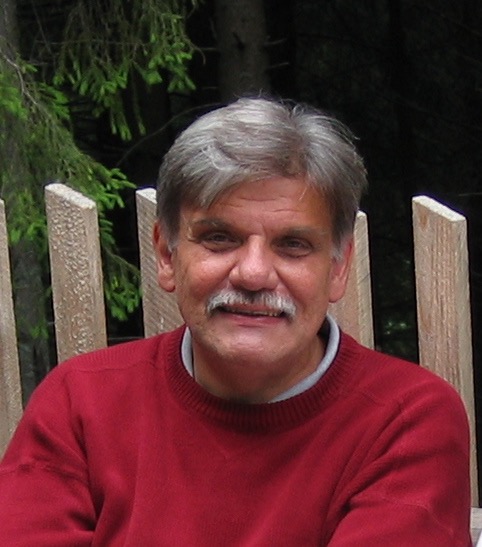 